Прилаганите стандарти за качество на административното обслужване Ви гарантират:Хартата е утвърдена със Заповед № РД-04-38/10.06.2022 г. на директора на ОД „Земеделие“ СмолянЛесен достъп и удобства  в Центъра за административно обслужване (ЦАО)Лесен достъп и удобства  в Центъра за административно обслужване (ЦАО)ааАдреси на ЦАООбластна дирекция «Земеделие» Смолян, п.к. 4700, гр. Смолян, бул. България № 14, ет.1, тел.0303/62078, ODZG_Smolyan@mzh.government.bgОбщинска служба по земеделие – Баните, п.к. 4940, с. Баните, ул.”Васил Левски” № 6, oszg_banite@abv.bgОбщинска служба по земеделие - Доспат, офис Борино, п.к. 4824, с. Борино, ул.”Христо Ботев” № 1, oszgborino@abv.bgОбщинска служба по земеделие – Девин, п.к. 4800, гр. Девин, ул.”Васил Левски” № 1, oszg_devin@abv.bgОбщинска служба по земеделие – Доспат, п.к. 4831, гр. Доспат, ул.”Здравец” № 2, oszg_dospat@abv.bgОбщинска служба по земеделие – Златоград, п.к. 4980, гр. Златоград, ул.”Ст. Стамболов” № 1, oszg_zlatograd@abv.bgОбщинска служба по земеделие – Мадан, п.к. 4900, гр. Мадан, ул.”Обединение” № 14, madan_oszg@abv.bgОбщинска служба по земеделие – Неделино, п.к. 4990, гр. Неделино, ул.”Ал. Стамболийски” № 104, oszg_nedelino@abv.bgОбщинска служба по земеделие – Рудозем, п.к. 4960, гр. Рудозем, бул.”България” № 13, oszg_rudozem@abv.bgОбщинска служба по земеделие – Смолян, п.к. 4700, гр. Смолян, бул.”България” № 12, oszg_smolian@abv.bgОбщинска служба по земеделие – Чепеларе, п.к. 4850, гр.Чепеларе, ул.”Мурджовска” № 1а, oszg_chepelare@abv.bgЛесен достъп с обществен транспорт до ЦАО:за ОДЗ Смолян и ОСЗ Смолян - град Смолян, спирка «Областна администрация» на автобусни линии № 1, 2, 3;за ОСЗ в общините – няма обществен транспорт. Паркиранебезплатни и платени паркинги в близост до ЦАО Удобно работно времеот 8:30 до 17:00 часа, без прекъсване Указателни табели за лесно и бързо ориентиране за:работното времегише за заявяване и получаване на документиинформация за услугитеЗа клиенти със специфични потребности:в ОДЗ и всички ОСЗ е осигурен адаптиран достъп до ЦАО чрез различни средства /специализирана платформа, рампи, изнесени места за обслужване/нашите служители ще Ви окажат необходимото съдействие по време на престоя Ви в ЦАОВ ЦАО на Ваше разположение са:столове, бюра и пособия за попълване на документиподходящо осветление и температурабезплатен интернетДобра информираност, бърза и лесна комуникацияДобра информираност, бърза и лесна комуникацияНашите служители ще Ви се представят и ще Ви обслужат любезно, с лично отношение, уважение и търпение при спазване на конфиденциалност Информация за услугите ни ще намерите:на интернет страницата ни на адрес www.mzh.government.bg/ODZ-Smolian в секция „Административно обслужване“, на място в ЦАО:на информационното табло пред ЦАО;на хартиен носител, в т.ч. лесни и опростени образци за услугите.Съдействие на място в ЦАО ще получите от нашите служители в ЦАО и/или нашите експерти, които:ще отговорят на въпросите Ви по повод обслужванетоще Ви окажат помощ при попълване на документи В секция «Най-често задавани въпроси» на нашата интернет страницаще намерите разяснения на най-често задаваните от вас въпросиможете да зададете въпрос, на който ще отговорим и ще публикуваме отговораПредимства на обслужванетоПредимства на обслужванетоРазглеждаме и отговаряме бързо на Ваши запитвания от общ характер за устни запитвания на място или по телефона - в рамките на 20 минутиза писмени запитвания – до 5 работни дни Бързо обслужване В рамките на 20 минути:ще приемем Вашите документище Ви предоставим готовите документиЩе ви обслужим само на едно гише В ЦАО няма да Ви се наложи за една услуга:да посещавате повече от едно гишеда посещавате два пъти едно и също гишеПроверете статуса на Вашата услуга на телефона на ЦАО – 0301/62078 на телефоните на ОСЗ  като отправите искане по електронен пътМоля информирайте ни при проблеми във връзка с административното обслужване, като можете да подадете и сигнал, предложение или жалба:На място в ЦАОНа място в ЦАОСтараем се да решим въпроса и да отстраним проблема веднага - в рамките на престоя Ви в ЦАОобърнете се към служителите ни в ЦАОпоискайте да Ви насочат и да Ви свържат с експерта по казусапри необходимост се обърнете началника на ОСЗ или към директора на ОД «Земеделие» СмолянПишете ниПишете ниВашите сигнали, предложения или жалби ще получат обективен отговор            Може да ги подадете:на адрес: 4700, гр. Смолян, бул. България № 14на електронен адрес    ODZG_Smolyan@mzh.government.bgв обозначената кутия в ЦАОна място в ЦАООбадете ни сеОбадете ни сеЩе Ви изслушаме и уведомим каква реакция и в какъв срок да очаквате          За връзка с:ЦАО: 0301/62078на телефоните на ОСЗ в секция контакти на интернет страницата ни Информация за Вашата удовлетвореностИнформация за Вашата удовлетвореностВсяка година до 
1 април в секция „Административно обслужване“ ще намерите публикуванГодишен доклад за оценка на удовлетвореността на потребителите с: получената и анализирана информация от Вашата обратна връзкарезултатите от измерването на удовлетвореността Випредприетите от нас действия за подобряване качеството на обслужванеБлагодарим Ви за Вашето учтиво отношение и уважение при комуникацията с нас!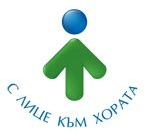 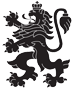 